Практическая работа № 7Разработка технологической карты монтажа оборудованияЦель работы: 1 Ознакомиться с видами технологической монтажной документацией2 Приобрести навыки в разработке специальной монтажной документации Наглядные и учебные пособия: данное методическое пособие, схемы  агрегатов.Краткие теоретические сведенияПод технологическим процессом монтажа оборудования понимают совокупность и последовательность операций, обеспечивающих установку, сборку, пуск и наладку машины в соответствии с чертежами и техническими условиями. Технологический процесс монтажа зависит от того, в каком виде поставляет машину завод-изготовитель.Основным документом проекта производства работ (ППР) является график производства монтажных работ, который дает возможность заранее определить потребность в рабочих по профессиям, монтажных механизмах и материалах на каждом этапе монтажа и позволяет судить об успешности производства работ.Технологическая схема монтажа служит исходным документом для разработки проекта производства работ и технологических карт на сборку и испытания машины.В технологических картах содержатся последовательность и приёмы монтажа, способы контроля сборки машины, последовательность операций по наладке и пуску оборудования. Указываются технические условия на монтаж по каждой монтажной операции, потребность в рабочих и их квалификация, необходимый инструмент и приспособления, применяемое вспомогательное оборудование при монтаже и т.д.На вновь строящемся предприятии приемка оборудования в монтаж производится на приобъектном складе (место для складирования) цеха, в котором требуется его установить.С завода-изготовителя оборудования поступает в собранном виде или разобранным на отдельные узлы и агрегаты крупное оборудование — цементные печи, шаровые мельницы, и др. При приемке оборудования в монтаж на приобъектном складе производится внешний осмотр без разборки узлов и распаковки ящиков с мелкими деталями; проверяется количество узлов и деталей по спецификациям завода-изготовителя и упаковочным ведомостям, соответствие оборудования чертежам и техническим условиям на монтаж, отсутствие повреждений или поломок, трещин, раковин и других заметных дефектов оборудования.Предмонтажная ревизия — это комплексная проверка состояния оборудования и устранение повреждений, вызванных хранением машин и агрегатов на складах сверх нормативных гарантийных сроков, предусмотренных техническими условиями на их изготовление и поставку. При отсутствии гарантийного срока ревизия производится через год.Предмонтажная ревизия предусматривает:- расконсервацию оборудования; - разборку его для расконсервации и осмотр вращающихся и движущихся деталей;- удаление коррозии; - посторонних частиц с последующей промывкой, протиркой и консервацией обработанных поверхностей; - проверку состояния (сохранности) изделий; - замену антикоррозионных смазок рабочими, прокладок, сальниковых набивок и мелких деталей (подшипников, питательных трубок, масленок, пробок и т.п.); - исправление мелких (неконструктивных) дефектов, шабрение посадочных мест подшипников, трущихся поверхностей, шлифование шеек и цапф валов; перемещение и кантовку оборудования, связанных с ревизией; - последующую сборку оборудования; - устройство стеллажей, настилов и др., необходимых для ревизии.Предмонтажное укрупнение оборудования в блоки производится для сложного оборудования, поставляемого поставочными частями (сборочными единицами) или устанавливаемого в затрудненных производственно-технологических условиях (на высоте), на составных сборных фундаментах (рамах) с целью сокращения ввода в эксплуатацию объекта.Перед началом монтажа оборудования должна быть в необходимом объеме подготовлена строительная часть (стройготовность) монтажной зоны. Для этого в общем случае, должны быть подготовлены монтажные и складские площадки, дороги и подъезды, фундаменты и опорные конструкции (подкрановые пути, монорельсы, постаменты и т.п.) под оборудование, подземные коммуникации; выполнены обратная засыпка и уплотнение грунта, черновые полы, каналы и туннели; закончены стены, остекление окон и фонарей, уложена кровля, навешены ворота и двери, подготовлено временное или постоянное освещение; смонтирована система отопления, которая позволила бы в зимнее время, при необходимости, поддерживать в помещении температуру +5 О С. В помещениях, типа насосных, компрессорных, должны быть закончены штукатурные, а к началу опробования и отделочные работы. На специальных местах (на строительных конструкциях, фундаментах, закладных деталях и т.п.) должны быть нанесены высотные и осевые отметки.Установку фундаментных болтов производят в соответствии со специально разработанным планом их расположения, “привязкой” их к разбивочным осям оборудования. Фундаментные болты подразделяются в зависимости от условий эксплуатации, назначения, конструкции, способам установки и закрепления в фундаменте на конструктивные, расчетные, изогнутые, с анкерной плитой, составные, съемные, прямые, распорные.Конструктивные болты служат для фиксации машин на фундаментах, повышения жесткости корпусных деталей и для предотвращения их смещения под действием случайных нагрузок. Расчетные (силовые) болты воспринимают нагрузки, которые возникают при работе оборудования.К подготовительным работам относятся:- подготовка монтажной площадки к работам; - подготовка вертикальной или горизонтальной конструкции, а также аппаратов; - укладка их в исходное положение перед подъемом; - подготовка к работе и установка в исходное положение монтажного крана;-  строповка аппарата. По прибытии к месту работ бригадир организует подготовку монтажной площадки и оборудование ее техническими средствами. Подготовка монтажной площадки начинается с ее очистки от строительного мусора и планировки в соответствии с ППР. Заблаговременно площадку оборудуют:- временными фундаментами под монтажные приспособления, рельсовыми и безрельсовыми подъездными путями, переездами, переходами и лестницами;- сооружают на ней производственные и бытовые здания или доставляют бригадные вагончики, в которых хранят инструмент, такелажное оборудование и материалы;-  прокладывают инженерные сети, устраивают освещение рабочих мест; - оснащают подъемно-транспортными и другими механизмами, приспособлениями, инструментами и материалами.Стреловые самоходные краны работают в основном на площадках с естественным грунтом. Поэтому безопасность их использования зависит от степени подготовки монтажной площадки. Особое внимание следует уделять основанию, на котором должен работать кран. Основание необходимо заблаговременно осмотреть и проверить и при необходимости выровнять и уплотнить. При этом необходимо учитывать, что приводимое в паспортах гусеничных кранов среднее удельное давление значительно меньше действительных краевых давлений, возникающих под гусеницами. Проверять уклон основания следует с помощью нивелира или креномера крана.ЗаданиеСоставить технологическую карту на монтаж заданного оборудованияСодержание работы1 Записать исходные данные по варианту: наименование машины, ее типоразмер2 Записать монтажные узлы машины (рисунок 1)3 Указать вид поставки машины заводом-изготовителем4 Составить технологическую карту на монтаж заданной машины5 Описать испытание машиныУказания по выполнению работыРабота оформляется в тетради в клеточку, аккуратно, без помарок и в соответствии с требованиями ЕСКД. Отчет по работе должен содержать:- наименование и цель работы;- исходные данные;- описания в соответствии с содержанием работы;- технологическая карта;- вывод по работе;Вариант задания определяется по последней цифре шифра студента – заочника. При выставлении оценки за работу будет учитываться качество и аккуратность  оформления, а также степень самостоятельности студента при ее выполнении. Пример заполнения технологической карты дан в таблице А1. Таблица 1 – Исходные данныеТаблица 2 – Технологическая карта на монтаж машины (указать наименование машины)Технологическая карта____________________________________________________________(вид работ)____________________________________________________________(название оборудования)Литература1 Гологорский Е.Г Эксплуатация и ремонт оборудования предприятий стройиндустрии /Е.Г.Гологорский, А.И.Доценко, А.С.Ильин – М: Архитектура –С, 2006 – 504 с.2 Воронкин Ю.АН, Поздняков Н.В. Методы профилактики и ремонта промышленного оборудования. М., Академия, 2002 – 240 с.3 Батищев А.Н. Монтаж, эксплуатация и ремонт технологического оборудования /А.Н.Батищев, В.В.Курчаткин и др. –М: Колос С, 2007 – 424 с.Таблица А1 – Технологическая карта на монтаж молотковой однороторной дробилки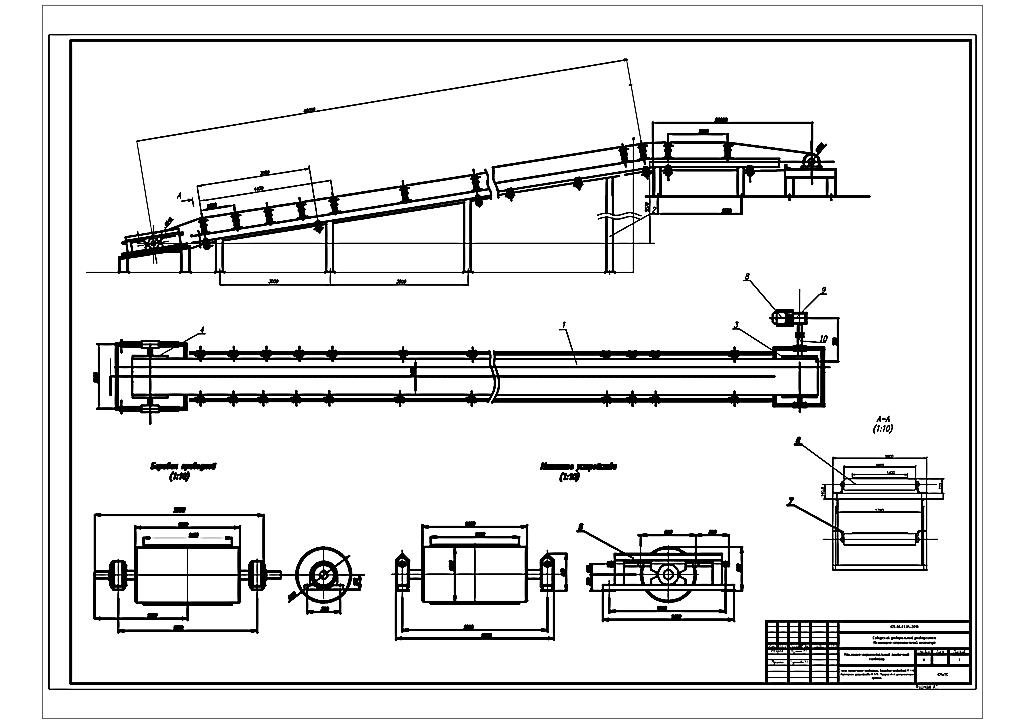 Чертеж ленточного конвейера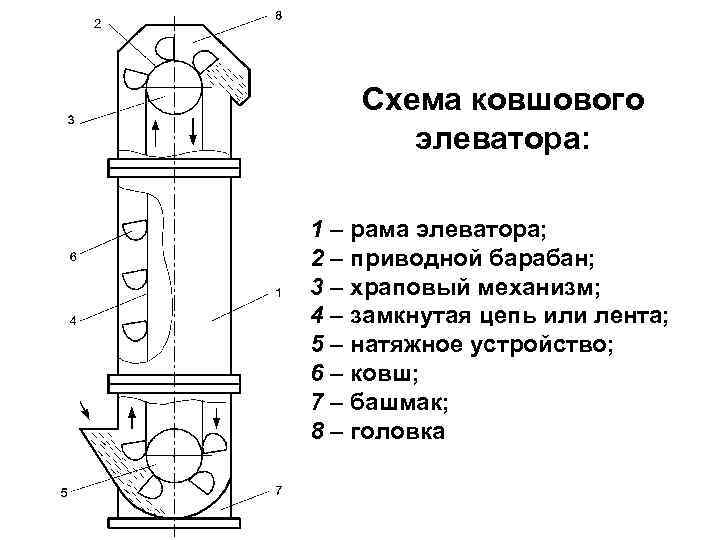 Схема ковшового элеватора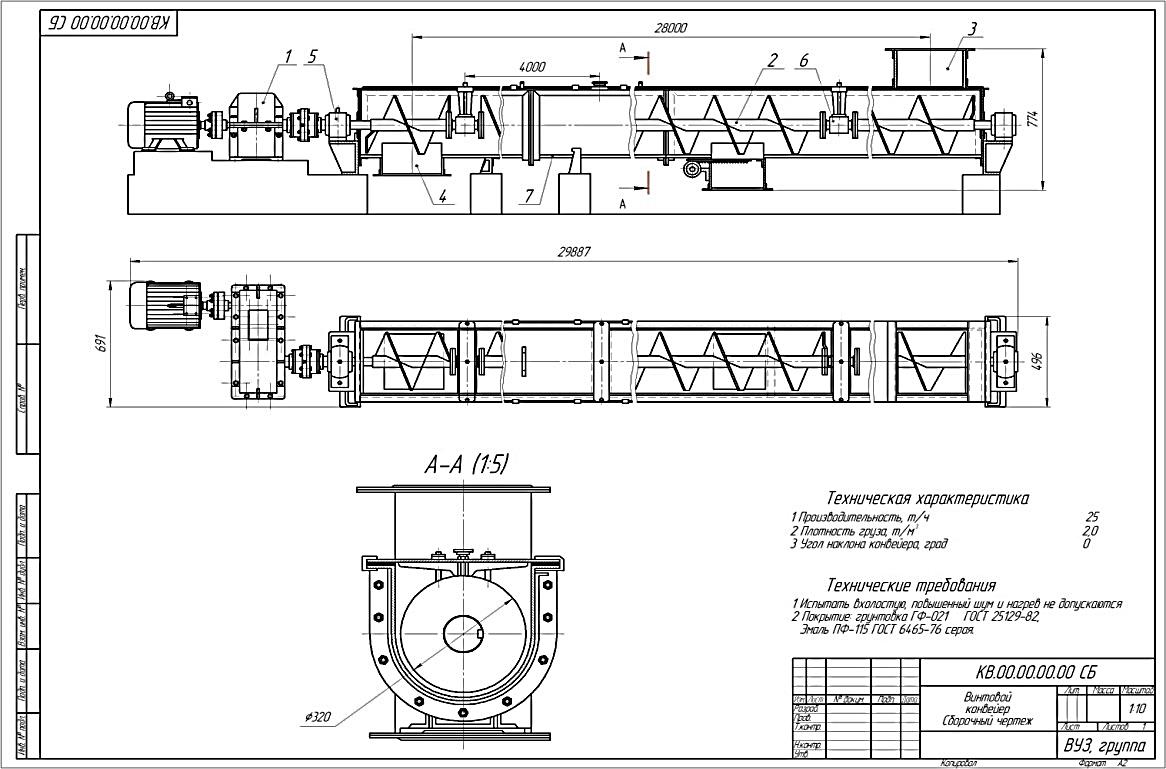 Чертеж винтового конвейера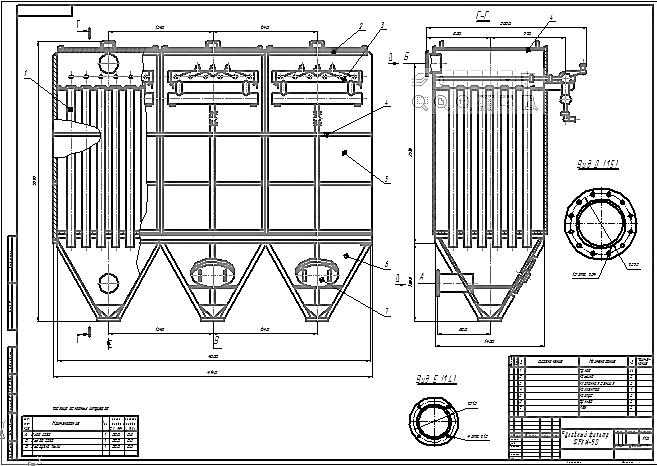 Чертеж рукавного фильтра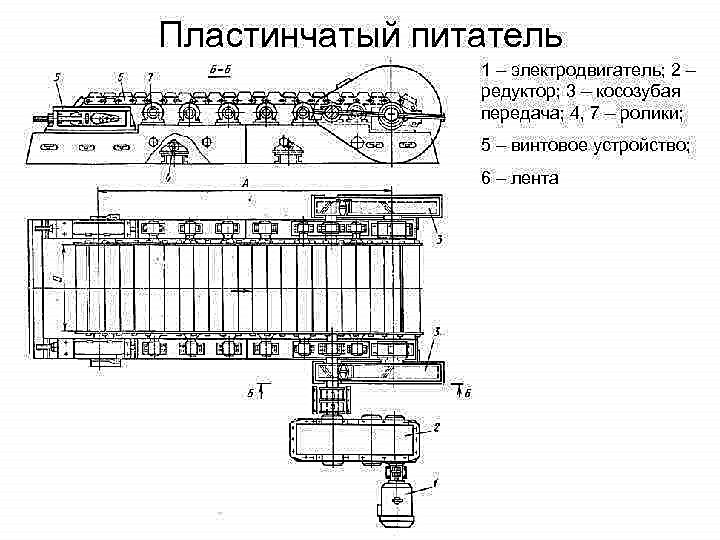 Схема пластинчатого питателя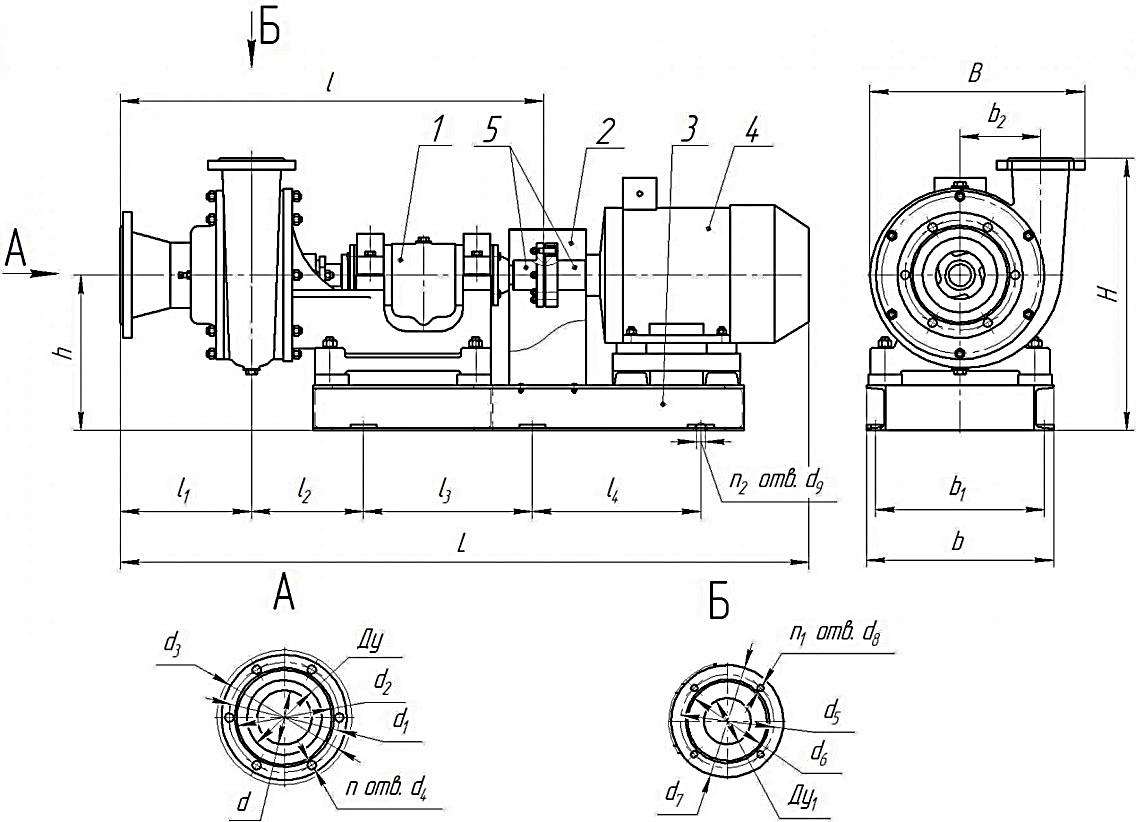 Схема насоса шламового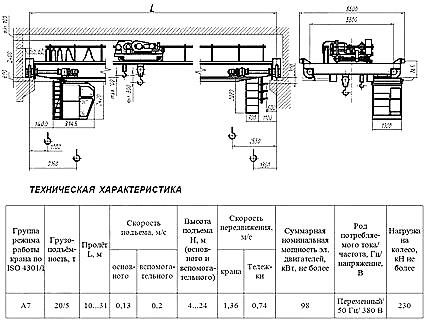 Чертеж мостового крана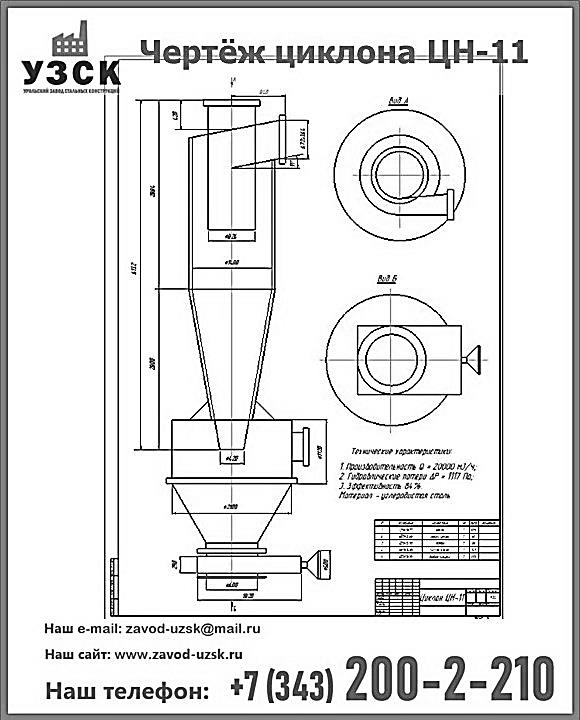 Чертеж циклона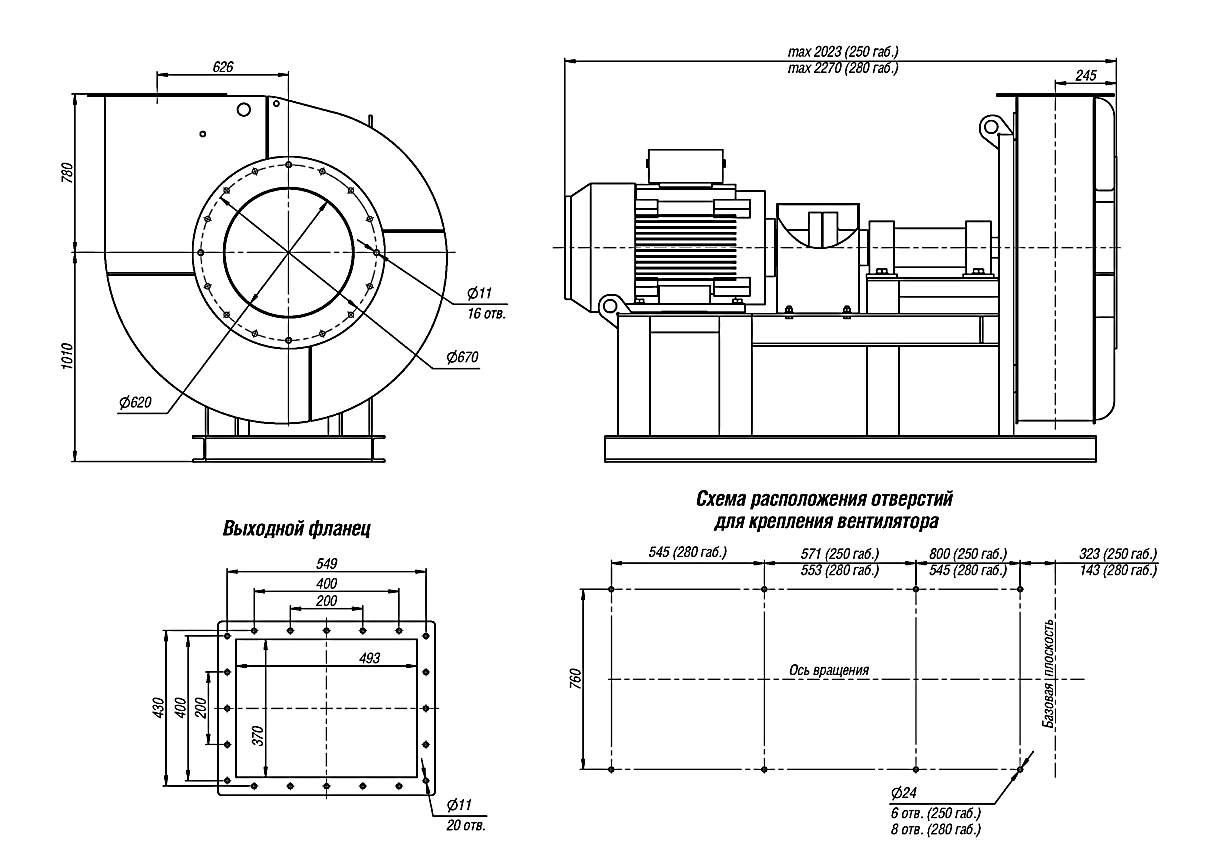 Чертеж вентилятора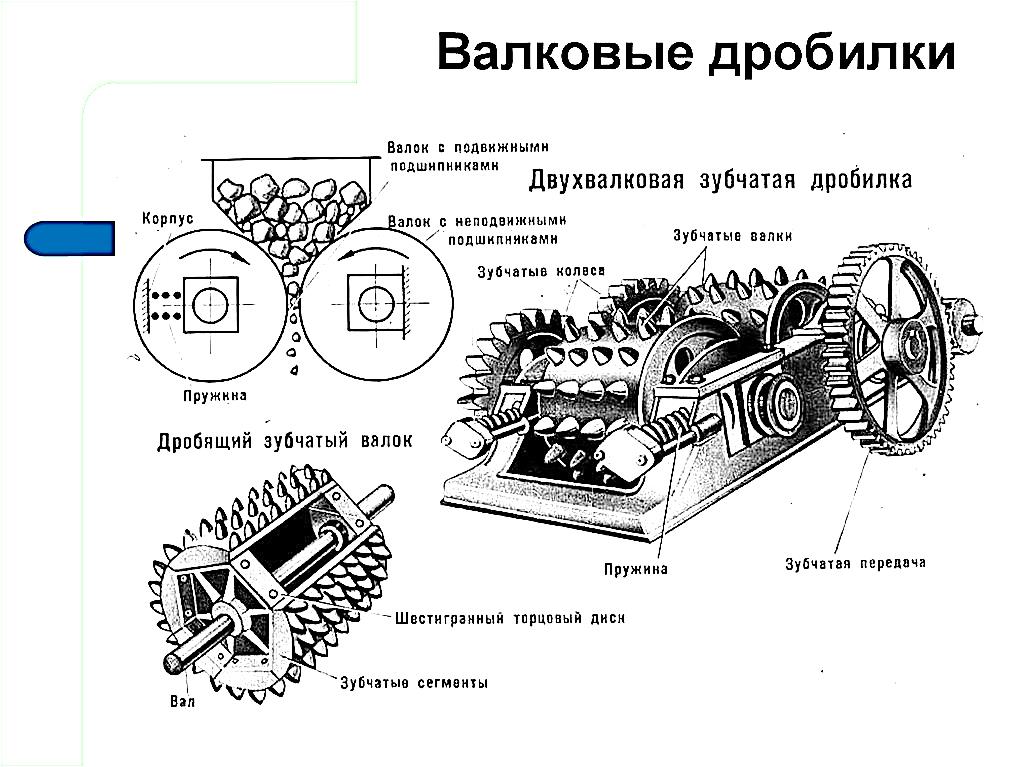 Схема валковой дробилкиРисунок 1 – Чертежи и схемы оборудованиявариантНаименование машины1Ленточный конвейер В = 1000 мм2Винтовой конвейер  320 мм3Рукавный фильтр ФРКИ 1804Элеватор цепной ковшовый СМЦ 130А5Пластинчатый питатель В = 2400 мм6Насос центробежный шламовый 6ФШ-7А7Кран мостовой 2-х балочный грузоподъемность 10 кН8 Циклон  14009 Вентилятор центробежный  ВВД10Двухвалковая зубчатая дробилка ДДЗ 900х900Комплекс работОперации и режимыОборудованиеОборудованиеМатериалыМатериалыТехнические условияКомплекс работОперации и режимыНаименованиеКолНаименованиеКолТехнические условия1Подготовитель-ные работы1.2.3.….2 Монтажные работы1.2.3.….3. Испытание1.2.3.…5 Заключитель-ные работы1.2.3.…Комплекс работОперации и режимыОборудование,инструментыОборудование,инструментыМатериалыМатериалыТехнические условияКомплекс работОперации и режимыНаименованиеКол - воНаимено-ваниеКол - воТехнические условия1 Подготови-тельные работы1 Разработка монтажной документации2 Подготовка ремонтной площадки3 Приемка фундамента4 Доставка на монтажную площадку узлов молотковой дробилки, приемка в монтаж5 Ревизия дробилки(при необходимости)БульдозерсамосвалКран стреловой, грузовой автомобильНивелир, рулетканастилы111щебеньпромывочные жидкостим3Ровное, твердое покрытие площадки.комплектность оборудованиясоответствие чертежуотсутствие дефектов2 Монтажныеработы1 Установка на фундамент нижней части корпуса, выверка2 Установка анкерных болтов3 Подливка дробилки4 Установка ротора, проверка горизонтальности5 Выверка дробилки6 Затяжка гаек анкерных болтов7 Установка верхней половины корпуса8 Установка и сборка привода9 Установка кожуховКран автомобильный, стропы, домкратынивелир, рулеткагаечные ключи1анкерные болтыбетонструнапроверка относительно осей и по высотепроверка горизонтальности, по осямСоответствие технической документации3 Испытание1 Пробный пуск, проверка привода2 Холостая обкатка3 Испытание под нагрузкойвизуальноэлектроэнергияматериалОтсутствие посторонних шумов, заеданий, касаний, вибрации5 Заключитель-ные работы1.Убрать инструменты, приспособления2 Вывести автокран3.Убрать строительный мусоргрузовой автомобиль1ТУ